Мир  герои  отстояли.(праздник, посвящены 9 мая  для 2 мл.гр. -  подг.гр.)2015 год.Звучит музыка «День Победы». В зал входят дети. Звучит речь Левитана о победе над фашистской Германией.1вед:  9 Мая – День Победы! Это замечательный светлый праздник мира! Мы с                      вами  сегодня совершим путешествие  по нашей любимой стране, побываем           в городах, которым за отвагу, воинскую доблесть, мужество, проявленные в              годы ВОВ 1941-1945 годов, было присвоено гордое имя город-герой.              Начнем мы путешествие с Красной площади столицы нашей Родины            города-героя  Москвы. 1реб:  Солнце Родины любимой озаряет все вокруг.           И взлетает белокрылый голубь мира с наших рук.2реб: Ты лети, лети по свету, голубь  наш из края в край           Слово мира и привета всем народам передай!3реб:  Мир герои отстояли, помнить их мы поклялись   Пролетая в синей дали к обелискам опустись.4реб:  Чтобы взрывы не закрыли небо черной пеленой            Голубок наш белокрылый облети весь шар земной.Исполняется песня «9 Мая». ст.гр.5реб: День Победы! Солнце Мая! Всюду музыка слышна.          Ветераны надевают боевые ордена.6реб: Всех, отчизну отстоявших  прославляет наш народ.          О героях, в битвах павших память вечная живет.Исполняется песня «Вечный огонь»  ст.гр.Проводится минута молчания.	Звучит песня «На братских могилах» Любэ2вед: Ребята, из города - героя Москвы мы отправляемся на северо-запад нашей           страны,  к берегам красавицы -  реки  Невы, в город-герой  Ленинград                 (ныне Санкт-Петербург). В трудные военные годы среди мужественных           защитников Ленинграда  (так  назывался тогда город) были и моряки           Балтийского флота. Может быть, поэтому многие мальчишки и девчонки           мечтают стать моряками.7реб: Мама, дай мне морскую фуражку, что лежит у отца на столе  Поплыву по морям, океанам, на бумажном моем корабле.8реб: На носу я поставлю фонарик, чтобы путь освещал мне во мгле.          Будет парус из белого шелка на бумажном моем корабле.                 Исполняется песня «Моряки»        ср.гр.	Исполняется танец «Яблочко».      ср.гр.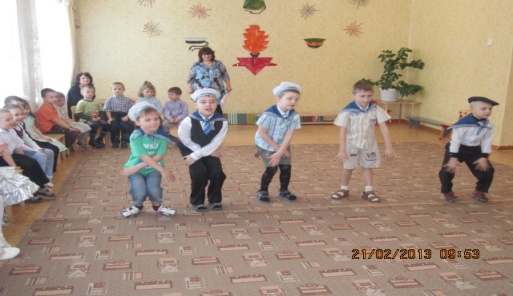 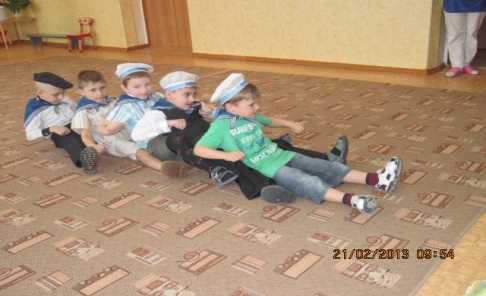 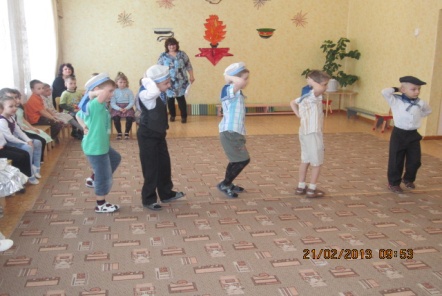 Проводится игра «Перетяни канат».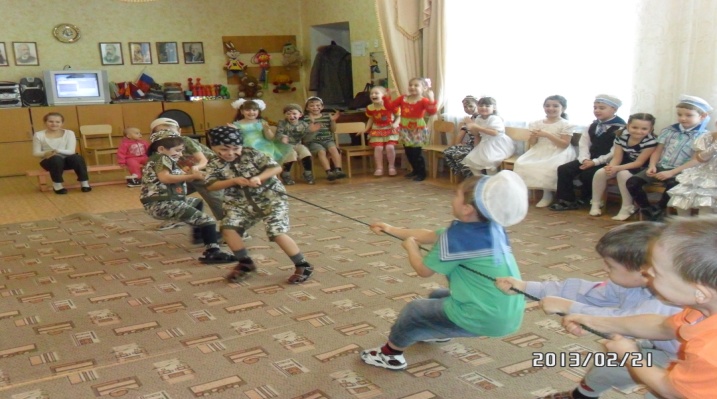 1вед: А теперь отправимся с вами в город - герой Сталинград (ныне  Волгоград).          Сталинградская битва стала решающим моментов в ВОВ. Именно эта битва           решила исход войны. Советские войска перешли в наступление, которое                  продолжалось  до конца войны. 9 Мая, в День Победы все мальчишки           гордились победителями, т.е. защитниками Родины. Они мечтали быть           похожими на них.Исполняется инсценировка «Мы – мальчишки».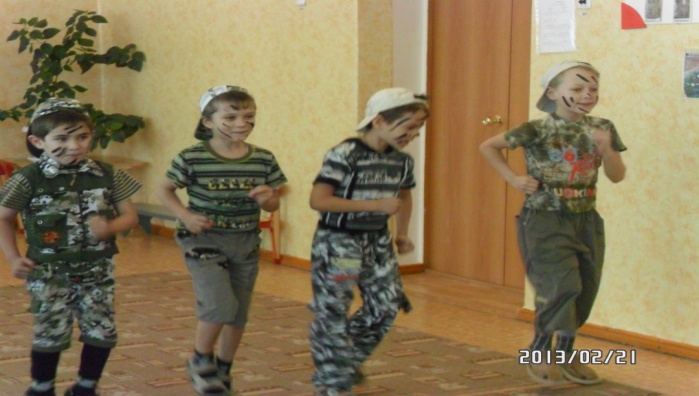 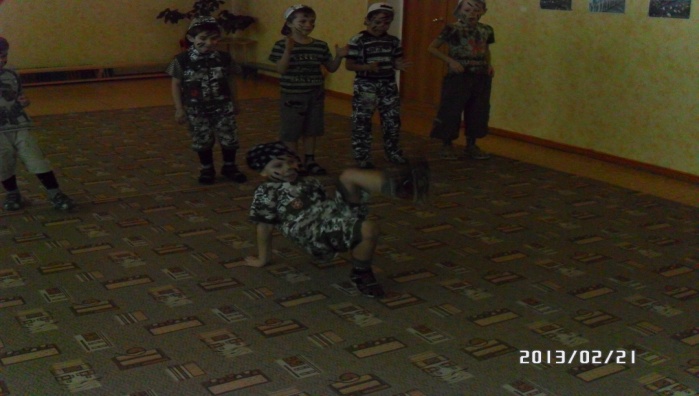 Проводится игра «Донеси пакет».Звучит песня «Звезда» Любэ.9реб: В ясном небе пусть сияют звезды мира над Кремлем           Пусть все краше расцветает край, в котором мы живем.Исполняется песня «Генерал и рядовой»  2 мл. гр.Проводится игра «Я – командир!» (2 мл. гр., ср.гр.)Проводится игра «Спаси раненого» (ст.гр., подг. гр.)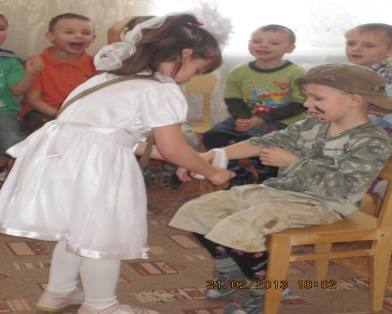 10реб: Сияет солнце в День Победы и будет нам всегда светить           В боях жестоких наши деды врага сумели победить11реб: Идут колонны ровным строем, и  льются песни там и тут             А в небе городов – героев сверкает праздничный салют.Исполняется музыкальная композиция «Салют» 2 мл. гр.12реб: Пусть в защиту детей всюду голос наш слышен:            «Расцветать на просторе лесам и садам.13реб: Солнцу мира и дружбы подниматься все выше             Не смолкать в мощном хоре: «Нет войне! Миру - да!»Исполняется танец «Аист на крыше» подг., ст. гр.2 вед: У нас одна Земля, одна,  она такая голубая. 
           Нас к помощи зовет она,  незащищенная такая...
           Не отзовешься — в тот же миг  она нам бросит в обвиненье: 
           «Не защитили, не спасли!»  Спаси, спасите эту Землю!
1вед:  На ней одной цветут цветы,  на ней одной смеются дети, 
           И нет прекрасней красоты,  и  нету голубей планеты.
           Она дарила радость нам,  дарила росы и рассветы, 
           И не найти по всем мирам  прекрасней матери-планеты.                                                                                       («У нас одна Земля» Д. Зевина) 
           Звучит песня «Защитники Отечества».                   
Праздник окончен.